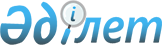 О внесении изменений и дополнений в некоторые решения Правительства Республики Казахстан
					
			Утративший силу
			
			
		
					Постановление Правительства Республики Казахстан от 27 апреля 1996 г. N 519. Утратило силу - постановлением Правительства РК от 23 мая 1997 г. N 878 ~P970878.

      Во исполнение Указа Президента Республики Казахстан от 19 октября 1995 г. N 2541 U952541_ "О совершенствовании структуры центральных исполнительных органов Республики Казахстан", в соответствии с постановлениями Правительства Республики Казахстан от 2 ноября 1995 г. N 1442 P951442_ "О сокращении численности аппарата и расходов на содержание центральных исполнительных органов Республики Казахстан" и от 30 декабря 1995 г. N 1901 P951901_ "О типовой структуре аппарата акимов областей и города Алматы, перечне их самостоятельных исполнительных органов, лимитах общей численности работников, количества служебных легковых автомобилей, фонда оплаты труда и расходов на служебные командировки" и в целях усиления проведения единой национальной и языковой политики Правительство Республики Казахстан постановляет: 

      Внести в некоторые решения Правительства Республики Казахстан следующие изменения и дополнения: 

      1. В постановлении Кабинета Министров Республики Казахстан от 14 сентября 1995 г. N 1263 "О Государственном комитете Республики Казахстан по национальной политике" (САПП Республики Казахстан, 1995 г., N 30, ст. 379): 

      в абзаце втором пункта 1 слова "и его структуры на местах" исключить; 

      пункт 2 изложить в следующей редакции: 

      "2. Предоставить Госкомнацу Республики Казахстан в свете реализации национальной политики государства и в пределах возложенных на него компетенций право принятия решений и контроля за их выполнением всеми министерствами, госкомитетами, акимами областей, городов, районов, сел, поселков, организациями, учреждениями и предприятиями"; 

      пункт 8 изложить в следующей редакции: 

      "8. Финансирование расходов на содержание центрального аппарата Госкомнаца Республики Казахстан осуществлять за счет ассигнований на содержание органов государственного управления, предусмотренных республиканским бюджетом"; 

      пункт 10 исключить; 

      абзац первый пункта 15 изложить в следующей редакции: 

      "В целях разъяснения и проведения единой национальной и языковой политики, культуры, традиций и обычаев народов Казахстана Национальному агентству по делам печати и массовой информации Республики Казахстан рассмотреть и внести в Правительство Республики Казахстан предложение об учреждении печатного органа Госкомнаца Республики Казахстан на казахском и русском языках"; 

      пункты 11, 12, 13, 14, 15, 16, 17, 18 считать соответственно пунктами 10, 11, 12, 13, 14, 15, 16, 17; 

      в Положении о Государственном комитете Республики Казахстан по национальной политике, утвержденном указанным постановлением: 

      пункты 3, 13, 16 исключить; 

      абзац седьмой пункта 6 изложить в следующей редакции: 

      "координация и контроль за деятельностью министерств, госкомитетов, акимов областей, городов, районов, сел, поселков, организаций, учреждений и предприятий в проведении единой национальной и языковой политики"; 

      абзацы второй, третий и пятый пункта 8 изложить соответственно в следующей редакции: 

      "принимать решения в части реализации национальной политики государства и в пределах возложенных на него функций, обязательных для исполнения министерствами, госкомитетами, акимами областей, городов, районов, сел, поселков, учреждениями и предприятиями, а также всеми негосударственными структурами"; 

      "получать от министерств, госкомитетов, акимов областей, городов, районов, сел, поселков, организаций, учреждений и предприятий, должностных лиц сведения и документы по исполнению нормативных актов Президента, Парламента и Правительства Республики Казахстан по национальной и языковой политике"; 

      "заслушивать на заседаниях коллегии министерства, госкомитеты, акимов областей, городов и районов по вопросам, входящим в его компетенцию, вносить в Правительство Республики Казахстан предложения о принятии мер к руководителям этих органов в случаях неисполнения ими решений и рекомендаций Госкомнаца Республики Казахстан". 

      2. (Пункт 2 утратил силу - постановлением Правительства РК от 27 декабря 1996 г. N 1655) 

 

     Премьер-Министр  Республики Казахстан
					© 2012. РГП на ПХВ «Институт законодательства и правовой информации Республики Казахстан» Министерства юстиции Республики Казахстан
				